УКРАЇНАПОЧАЇВСЬКА  МІСЬКА  РАДАВИКОНАВЧИЙ КОМІТЕТР І Ш Е Н Н Явід     листопада 2021 року                                                                ПроектПро надання соціальних послугМатвійчук Володимиру Івановичу	Керуючись ст.34 Закону України «Про місцеве самоврядування в Україні», Законом України  «Про соціальні послуги», постановою КМУ від 01.06.2020 року №587 «Про організацію надання соціальних послуг» та розглянувши заяву про надання соціальних послуг від Матвійчук Володимира Івановича 14.08.1941 року народження, яка проживає с. Лосятин  вул. Левківці 21, зареєстровану 20.10.2021 року № 178, та пакет документів доданих до даної заяви, виконавчий комітет міської радиВИРІШИВ:Комунальній установі «Центр надання соціальних послуг Почаївської міської ради» надати Матвійчук В.І. соціальну послугу  - догляд вдома – безоплатно.Виконання даного рішення покласти на директора ЦНСП Почаївської міської ради Гичку Ю.С.Контроль за виконанням даного рішення покласти на заступника міського голови відповідно до розподілу обов’язків та начальника відділу соціального захисту населення та праці Почаївської міської ради.Касаткін Б.С.Бондар Г.В.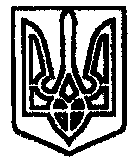 